Katowice, 18 sierpnia 2022 r. 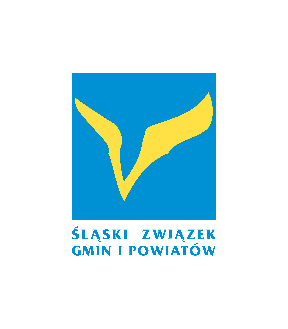 Pytania do ustawy  z dnia 5 sierpnia 2022 r. o dodatku węglowymWątpliwości interpretacyjne dot. definicji gospodarstwa domowegoCzy dodatek przysługuje każdemu gospodarstwu domowemu w budynku/domu wielorodzinnym ogrzewanym jednym wspólnym dla całego budynku źródłem ciepła?Cytat z uzasadnienia projektu ustawy o dodatku węglowym druk nr 2417 z dnia 19.07.2022r. : „Zgodnie z przyjętym rozwiązaniem dodatek przysługuje gospodarstwu domowemu, gdy jego głównym źródłem ciepła jest jedno z tych, które zostały wskazane w ustawie. Oznacza to, że przysługuje ono każdemu z gospodarstw domowych, także w sytuacji gdy wspólnie korzystają z jednego źródła ciepła, np. w domach wielorodzinnych, wspólnotach, czy spółdzielniach mieszkaniowych”Ustawa z dnia 21 listopada 2008r. o wspieraniu termomodernizacji i remontów oraz   o centralnej ewidencji emisyjności budynków (Dz.U. z 2022, poz. 438), na podstawie której prowadzona jest CEEB oraz określono druk deklaracji CEEB, przez budynek wielorodzinny rozumie „budynek mieszkalny, w którym występują więcej niż dwa lokale mieszkalne” (art. 2 pkt 5). Nie wskazano, że lokale muszą być wyodrębnione w rozumieniu ustawy o własności lokali. Jak to weryfikować, jak powinna wyglądać deklaracja w CEEB takiego budynku? Czy przy ustalaniu prawa do dodatku węglowego ma jakiekolwiek znaczenie rodzaj budynku, w którym zamieszkują dane gospodarstwa domowe?Czy w przypadku otrzymania kilku wniosków o dodatek węglowy osób zamieszkujących pod tym samym adresem i ogrzewającym ten budynek jednym piecem na paliwa stałe zgłoszonym do CEEB (np. wniosek od czterech różnych gospodarstw domowych wskazanych jako jednoosobowe), dodatek węglowy będzie przysługiwał każdemu z wnioskodawców? Analiza zapisów ustawy wskazuje bowiem, że skoro dodatek przysługuje gospodarstwu domowemu, to należy przyznać każdemu z nich. Definicja domu jednorodzinnego to maksymalnie 2 lokale mieszkalne, deklaracja CEEB w rodzaju budynku zaznaczonym budynek jednorodzinny (1 kocioł w domu), czy w tym przypadku złożenie np. 3 lub więcej wniosków o dodatek węglowy jest prawidłowe (ilość odrębnych gospodarstw domowych to 3)?Co w sytuacji, w której mieszkaniec złoży wniosek i wymieni wśród członków gospodarstwa osobę, która jest członkiem innego gospodarstwa i wystąpiła z wnioskiem o dodatek węglowy? Np. dwie rodziny wpiszą babcię, która z nimi pomieszkuje. Czy odmawia się wypłaty czy wzywa do korekty? W jakim celu we wniosku zamieszczono informacje dotyczące rodzaju budynku mieszkalnego i czy gmina zadania ma to weryfikować?Czy wniosek można składać na budynek letniskowy ogrzewany kozą?Czy wniosek o dodatek węglowy może złożyć osoba, która mieszka w bloku zarządzanym przez wspólnotę mieszkaniową? Blok jest ogrzewany węglem, centralne ogrzewanie rozprowadzone jest na 2 bloki. Ciepło dostarczane jest do budynku z kotłowni obsługiwanej przez członka zarządu wspólnoty mieszkaniowej. Osiedle składa się z 4 bloków. W osobnym budynku znajduje się kotłownia z piecem na paliwo stałe, dostarczającym ciepło do ww. bloków (mieszkań). Zatem bloki ogrzewane są przez lokalną sieć ciepłowniczą. Mieszkańcy nie zakupują fizycznie węgla, tylko uiszczają opłatę za ogrzewanie w czynszu. Czy każdemu z gospodarstw domowych przysługuje dodatek węglowy?Co w sytuacji, gdy właściciel posiada 2 budynki mieszkalne (w jednym zamieszkuje osobiście, w drugim zamieszkuje rodzina). Kto i jak składa wnioski?O wypłatę dodatku ubiega się samoistny właściciel, zamieszkujący w innej gminie, a budynek, na który chce otrzymać dodatek zamieszkują zgodnie z jego oświadczeniem nieodpłatnie lokatorzy. Właściciel twierdzi, że on kupuje opał. Komu w takim przypadku przysługuje dodatek? Czy lokatorzy (wynajmujący) mogą złożyć wnioski o dodatek węglowy, jeśli nie są właścicielami mieszkania i nie składali deklaracji do CEEB (właściciel składał)?Właściciel posiada kilka lokali mieszkalnych (nieruchomości), których nie zamieszkuje, lecz wynajmuje. Głównymi źródłami ogrzewania ww. nieruchomości są kotły na paliwo stałe. Właściciel dokonał zgłoszeń do CEEB na każdą nieruchomość. Rodzinie wynajmującej przyznano dodatek węglowy, za dwa miesiące rodzina się wyprowadza. Pojawia się kolejny wniosek na ww. nieruchomość zamieszkującą przez nowych najemców. Czy nowi najemcy mogą ubiegać się o dodatek węglowy?Wnioskodawca zwraca się o dodatek węglowy ma niezamieszkany dom, którego jest właścicielem. Twierdzi, że opala go zimą i zakupuje w tym celu węgiel. Faktycznie wnioskodawca mieszka z rodziną pod innym adresem i jest wpisany do wniosku, który składała żona.Właścicielem budynku jest osoba zamieszkująca inną gminę a posiadająca nieruchomości na naszym terenie (nieruchomość zamieszkuje matka właściciela). Kto składa stosowny wniosek? Właściciel budynku czy osoba zamieszkująca faktycznie budynek?W domu mieszkają dwa gospodarstwa. Jedna samotnie gospodarująca starsza osoba, korzystająca z pieca węglowego w kuchni, którym może ogrzewać pokój i wodę w bojlerze, zakupuje 3 tony węgla. Drugie gospodarstwo to syn z rodziną. Dom jest w całości ogrzewany gazem. Czy w takim przypadku jednoosobowe gospodarstwo kwalifikuje się do dodatku?Wnioskodawcy pierwotnie składali wniosek na większą liczbę członków rodziny, ale zorientowali się, że są to odrębne gospodarstwa domowe i teraz zgłaszają się żeby skorygować te wnioski. Czy powinni złożyć ten wniosek ponownie a poprzedni wycofać, czy mogą wykreślić członków innego gospodarstwa w złożonym już wniosku?W jednym domu mieszkają 3 rodziny, piec jest wspólny zgłoszony do CEEB. 1 rodzina - właściciel, 2 rodzina z Ukrainy (przybyła w związku z konfliktem zbrojnym), 3 rodzina z Ukrainy przybyła przed konfliktem. Kto może złożyć wniosek o dodatek węglowy?Opiekun prawny i pełnoletnia osoba niepełnosprawna. Kto ma być wnioskodawcą – opiekun prawny czy pełnoletnia osoba niepełnosprawna a opiekun prawny podpisuje? Jeśli opiekun prawny powinien być wnioskodawcą, to czy w składzie gospodarstwa powinna być podana tylko osoba niepełnosprawna?Osoba mieszka w mieszkaniu socjalnym, ma piec na węgiel zgłoszony do CEEB przez miasto –  czy należy jej się dodatek węglowy?Osoba składa wniosek a druga donosi, że tamten wnioskodawca nie mieszka pod tym adresem, tylko jest zameldowany. Czy jest jakiś sposób weryfikacji prawdziwości danych?Doprecyzowanie kwestii zameldowania a faktycznego zamieszkania w kontekście możliwości wnioskowania o dodatek węglowy.Czy wniosek o dodatek węglowy może złożyć osobno mąż i żona, jeżeli mają rozdzielność majątkową oraz jeżeli nie mają rozdzielności majątkowej?Czy wniosek o dodatek węglowy może złożyć samo na siebie pełnoletnie dziecko w wieku do 25 r.ż., jeżeli w świadczeniach rodzinnych matka ma przyznane na to dziecko prawo do zasiłku rodzinnego i dodatków do zasiłku lub w sytuacji gdy nie bierze na to dziecko świadczeń a figuruje w składzie rodzinny? Czy jeżeli mąż przebywa i pracuje za granicą może sam na siebie złożyć wniosek o dodatek węglowy? Czy w przypadku wątpliwości dotyczącej składu gospodarstwa domowego można przeprowadzić wywiad środowiskowy, o którym mowa w ustawie o pomocy społecznej?Czy obecnie rodzina może rozdzielić gospodarstwa i złożyć 2 wnioski o dodatek węglowy, skoro o dodatek osłonowy złożono wniosek jako 1 rodzina, a obecnie oświadczają, iż prowadzą gospodarstwa osobno?Jeżeli w deklaracji właściciela jest zaznaczone więcej niż 1 źródło ogrzewania, w tym źródła, na które nie należy się dodatek węglowy, to czy dodatkowo jest potrzebne oświadczenie wnioskodawcy, że np. głównym ogrzewaniem jest koza?Co z zasadą pierwszeństwa, o której wspomina Ustawodawca? Przykład, małżeństwa, które zamieszkuje pod jednym adresem, ale jest w separacji. Rano wniosek składa mąż, po południu żona. Pod uwagę bierzemy godzinę złożenia wniosku? W przypadku elektronicznych wniosków sytuacja jest prosta. Trudności pojawiają się przy wnioskach w wersji papierowej.Czy opiekun prawny osoby całkowicie ubezwłasnowolnionej może w imieniu podopiecznego złożyć wniosek o dodatek węglowy (jako osoby samotnie gospodarującej)?Czy w przypadku kiedy istnieją wątpliwości co do struktury rodziny, po wezwaniu strony i niewyjaśnieniu przez nią powyższych wątpliwości należy wydać decyzję odmowną czy pozostawić wniosek bez rozpatrzenia? Przykład: wniosek o dodatek węglowy złożył Pan X, w którym w strukturze rodziny wskazał żonę i dzieci, po czym wniosek złożyła również żona Pana X, która poinformowała, że rozwiodła się z mężem i we wniosku wskazała tylko siebie i dzieci. Co zrobić z wnioskami Pana X i jego żony?Czy w przypadku, gdy zarządcą budynku jest gmina (mieszkania komunalne) wystarczy, aby urząd gminy wydał zaświadczenie, który kocioł przypisany jest do danego mieszkania? W deklaracji złożonej do CEEB jest tylko informacja o ilości mieszkań oraz ilości kotłów itd. Czy jednak jest konieczne, żeby złożyć odrębne deklaracje dla każdego lokalu?Ustawa z dnia 23 czerwca 2022 r. – węgiel do 996,60 złCzy jeżeli gospodarstwo zakupiło węgiel po cenie niższej niż 996,60 zł za tonę np. ze strony Polskiej Grupy Górniczej S.A. (PGG), to czy przysługuje dodatek węglowy?Artykuł 2 ust. 5 ustawy wskazuje, że „Dodatek węglowy nie przysługuje osobie w gospodarstwie domowym, na potrzeby którego zostało zakupione paliwo stałe, po cenie i od przedsiębiorcy, o których mowa w art. 2 ust. 1 ustawy z dnia 23 czerwca 2022 r. o szczególnych rozwiązaniach służących ochronie odbiorców niektórych paliw stałych w związku z sytuacją na rynku tych paliw (Dz. U. poz. 1477)” – tj. po cenie nie wyższej niż 996,60 zł brutto za tonę.Analizując przepis art. 2 ust. 1 ustawy o szczególnych rozwiązaniach… przechodzimy do art. 2 ust. 1 pkt 5a ustawy o podatku akcyzowym, który odnosi się do Centralnego Rejestru Podmiotów Akcyzowych określonego w art. 16 ust. 1 i 1a. Przepisy te wskazują, że zgłoszenia rejestracyjnego powinien dokonać m.in. pośredniczący podmiot węglowy (art. 16 ust. 1 pkt 4 lit. a)). W wykazie pośredniczących podmiotów węglowych zarejestrowana jest Polska Grupa Górnicza S.A. (PGG).Czy jeżeli gospodarstwo zakupiło węgiel po cenie wyższej niż 996,60 zł za tonę np. ze strony Polskiej Grupy Górniczej S.A. (PGG), to czy przysługuje dodatek? Na stronie PGG można zakupić ekogroszek workowany za kwotę 1025 zł za tonę, a więc po cenie wyższej niż określona w art. 2 ust. 5 ustawy o dodatku węglowym. Czy zakup węgla/ekogroszku za pośrednictwem PGE wyklucza z otrzymania dodatku?Artykuł 23 ustawy o dodatku węglowym uchyla art. 2 ust. 1 ustawy o szczególnych rozwiązaniach…. (regulujący zakup węgla po cenie nie wyższej niż 996,60 zł brutto za tonę). Jak uchylenie tego przepisu wpływa na oświadczenie beneficjenta we wzorze wniosku o wypłatę dodatku węglowego, którego integralną częścią jest oświadczenie, że „gospodarstwo domowe nie korzysta/nie korzystało z paliwa stałego zakupionego po cenie i od przedsiębiorcy, o którym mowa w art. 2 ust. 1 ustawy z dnia 23 czerwca 2022 r. o szczególnych rozwiązaniach służących ochronie odbiorców niektórych paliw stałych, w związku z sytuacją na rynku tych paliw (Dz. U. poz. 1477)” – a więc przepisów uchylonej ustawy,  oraz na realizację przepisu art. 2 ust. 5 ustawy o dodatku węglowym?Gdzie można znaleźć wykaz przedsiębiorców, o których mowa w art. 2 ust. 1 ustawy z dnia 23 czerwca 2022 r. o szczególnych rozwiązaniach służących ochronie odbiorców niektórych paliw stałych, w związku z sytuacją na rynku tych paliw.    Konieczność ustalenia zakresu negatywnej przesłanki, o której mowa w art. 2 ust. 5 ustawy o dodatku węglowym – w przypadku, gdy gospodarstwo domowe przed złożeniem wniosku o dodatek węglowy dokonało zakupu węgla po cenie nie wyższej niż 996,60 zł brutto za tonę. Główna wątpliwość dotyczy tego, w jaki sposób organ winien ustalić czy przedsiębiorca od którego zostało zakupione paliwo stałe jest przedsiębiorcą o którym mowa w art. 2 ust. 5 ustawy o dodatku węglowym oraz tego czy zakres czasowy zakupu paliwa jest ograniczony okresem obowiązywania ustawy o szczególnych rozwiązaniach służących ochronie odbiorców niektórych paliw stałych w związku z sytuacją na rynku tych paliw w części regulującej przyznanie rekompensat. Od strony praktycznej, tj. na podstawie dotychczas złożonych wniosków, istotne jest zwłaszcza ustalenie czy Polska Grupa Górnicza S.A. jest podmiotem o którym mowa wyżej, a tym samym czy osoby, które zakupiły węgiel w internetowym sklepie PGG S.A. są wykluczone z kręgu osób uprawnionych do świadczenia.W jaki sposób organ może zweryfikować czy paliwo stałe zostało zakupione po cenie i od przedsiębiorcy, o których mowa w art. 2 ust. 1 ustawy z dnia 23 czerwca 2022 r. o szczególnych rozwiązaniach służących ochronie odbiorców niektórych paliw stałych w związku z sytuacją na rynku tych paliw?Centralna Ewidencja Emisyjności BudynkówW jaki sposób udostępnić właścicielowi budynku lub lokalu informacje z CEEB w wersji elektronicznej, jeżeli przepisy art. 27e ustawy z dnia 21 listopada 2008r. o wspieraniu termomodernizacji i remontów oraz   o centralnej ewidencji emisyjności budynków (Dz.U. z 2022, poz. 438) uzależniają realizację takiej czynności od podania przez właściciela informacji określonych w przepisach wydanych na podstawie ust.2 – a więc rozporządzenia, które nie zostało wydane?Z jakiego rodzaju odpowiedzialnością musi się liczyć pracownik, który udostępni właścicielowi budynku lub lokalu informacje z CEEB w wersji elektronicznej, pomimo braku podstaw prawnych do wykonania takiej czynności?Jeśli w deklaracji do CEEB jest zaznaczony budynek jednorodzinny a mieszka w nim kilka rodzin, to czy ten wpis musi być zgodny z oświadczeniem we wniosku? Większość zgłaszających do CEEB wpisywała dom jednorodzinny przy zamieszkiwaniu kilku rodzin.Duże zaniepokojenie budzi wydolność CEEB, która w naszej ocenie nie poradzi sobie z tak dużym ruchem w sieci.W jaki sposób ośrodek pomocy społecznej, zajmujący się realizacją dodatku węglowego, winien wykonać ciążący na nim obowiązek weryfikacji wniosku o dodatek węglowy w zakresie zgłoszenia lub wpisania głównego źródła ogrzewania w centralnej ewidencji emisyjności budynków (art. 2 ust. 15 ustawy o dodatku węglowym). Czy takie działanie powinno odbywać się poprzez:utworzenie konta administratora lokalnego w osobie dyrektora MOPS, utworzenie użytkownika lokalnego w osobie dyrektora MOPS, poprzez kierowanie przez MOPS pisemnych zapytań do administratora lokalnego w osobie pracownika urzędu miasta. Prosimy również o rozstrzygnięcie, który przepis uprawnia do skorzystania z właściwego sposobu weryfikacji.Kwestią do rozstrzygnięcia jest realizacja zapisów art. 2 ust. 15 ustawy o dodatku węglowym, zgodnie z którym wójt, burmistrz albo prezydent miasta dokonuje weryfikacji wniosku o wypłatę dodatku węglowego, w szczególności w zakresie zgłoszenia lub wpisania głównego źródła ogrzewania w centralnej ewidencji emisyjności budynków, w szczególności w zakresie podstaw do wykorzystania danych zawartych w CEEB przez pracowników urzędu bądź pracowników MOPS, mając na uwadze, że przepisy ustawy o wspieraniu termomodernizacji i remontów oraz centralnej ewidencji emisyjności budynków, które weszły w życie 01.07.2021 r. dotyczą wyłącznie składania deklaracji i wprowadzania przez wójtów/burmistrzów/prezydentów miast do CEEB danych z deklaracji złożonych w wersji papierowej zaś przepisy dotyczące udostępniania danych gromadzonych w CEEB m.in. przez wójtów, burmistrzów, prezydentów miast czy ośrodków pomocy społecznej nie weszły w życie, z uwagi na brak wdrożenia rozwiązań technicznych umożliwiających ich udostępnienie. Zapisy nowej ustawy mówią, że dodatek węglowy przysługuje gospodarstwom domowym, w których głównym źródłem opału jest węgiel, w praktyce może być to trudne do sprawdzenia. Ustawa precyzuje, że ogrzewanie węglem musi być zgłoszone do Centralnej Ewidencji Emisyjności Budynków (CEEB). Tyle że w samej deklaracji, która jest składana, wymienia się wszystkie rodzaje źródeł ciepła, jakie są zamontowane w budynku. Takie przypadki, gdy np. istnieje piec gazowy plus koza albo kocioł na węgiel, nie należą do rzadkich. Najważniejszy problem dotyczy tego, jak urzędnik może zdecydować, co jest głównym źródłem ogrzewania, ponieważ nigdzie w deklaracji CEEB nie jest to odnotowane. Czy w trakcie prowadzonego postępowania w sprawie przyznania dodatku węglowego gmina (OPS) ma badać kto złożył wniosek o wpis do CEEB? Osobami uprawnionymi do tego zgodnie z ustawą jest właściciel lub zarządca. Na niektórych deklaracjach zdarza się, że nie jest zaznaczone, kto złożył wniosek o wpis. Czy organ może weryfikować oświadczenia składane we wniosku o wypłatę dodatku węglowego, np. jeśli wnioskodawca prowadzi gospodarstwo domowe w lokalu mieszkalnym, w którym jest najemcą, a w deklaracji CEEB dla budynku mieszkalnego, w którym znajduje się lokal, właściciel zadeklarował kilka źródeł różnych ogrzewania;W deklaracjach CEEB jest rubryka, która wskazuje na to czy piec jest używany do ogrzewania mieszkania czy ogrzewania wody. Na chwilę obecną program „Atar” nie weryfikuje tej informacji. Pytanie jest takie czy przy weryfikacji wniosku należy badać tą informację czy rozpatrywać wniosek tak jak wskazuje program komputerowy tj. bez weryfikacji.Czy Ustawodawca przewiduje włączenie dostępu do korzystania z bazy CEEB pracowników bezpośrednio obsługujących zadanie (np. OPS). Na ten moment Prezydent przekazuje uprawnienia podmiotowi realizującemu zadanie. Czy na dzień złożenia wniosku o dodatek węglowy deklaracja o źródle opalania musi być wpisana do CEEB? Czy jeśli po złożeniu wniosku wnioskodawca dokona korekty deklaracji w CEEB np. w zakresie rodzaju paliwa to czy można przyznać dodatek ? Czy jeśli w deklaracji do CEEB, w źródle ogrzewania wpisany jest kocioł na paliwo stałe a nie ma wpisanego rodzaju stosowanego paliwa to czy wnioskodawcy po dokonaniu korekty deklaracji i wpisaniu paliwa należy się dodatek węglowy?Wnioskowanie gmin do wojewody o środki Czy wypłata gminom środków na dodatek węglowy odbędzie się w równych miesięcznych  ratach, czy  to gmina określa harmonogram przesyłania środków? Wydaje się, że najwięcej wniosków mieszkańcy złożą w dwóch pierwszych tygodniach, a także pod koniec listopada br. Określony w ustawie termin 30 dni na rozpatrzenie wniosku wymaga od gmin odpowiedniego zabezpieczenia finansowego od początku okresu przyznawania dodatku węglowego.Od kiedy gmina może złożyć wniosek do wojewody o przyznanie środków na realizację wypłat dodatków?W jaki sposób składać zapotrzebowanie na środki?W myśl ustawy środki gminom będą wypłacane co miesiąc. Co będzie stanowiło podstawę do określenia wysokości miesięcznej wypłaty? W jakim terminie środki będą wypłacane gminom?Skoro, zgodnie z art. 4 ust. 3 ustawy, Gmina składa wojewodzie wniosek o przyznanie środków w terminie do 30.11.2022 r., to kiedy i na jakiej podstawie uruchomione zostaną wypłaty środków na ten cel?Jeżeli zapotrzebowanie gmina ma złożyć do 30 listopada, to jak się wywiąże z zapisu ustawy, że na realizacje ma termin 30 dni, skoro wnioski przyjmowane są od 17 sierpnia 2022 r? Nie ma żadnych informacji odnośnie zapotrzebowań na środki finansowe. Kiedy wpłyną do gmin pierwsze środki na wypłatę? Urząd Wojewódzki nie ma żadnej wiedzy na ten temat.Gminom trudno będzie określić zapotrzebowanie na środki, o które ma wystąpić do wojewody, gdyż w Centralnej Ewidencji Emisyjności Budynków (CEEB) znajdują się jedynie dane o liczbie nieruchomości, na których możliwe jest zastosowanie paliwa stałego, a brak jest danych na temat liczby gospodarstw domowych przypadających na daną nieruchomość. Jak zatem prawidło wnioskować do wojewody o środki na pokrycie wypłaty dodatku węglowego?Czy będzie jednolity wzór wniosku o przyznanie środków finansowych dla gmin na wypłatę dodatku węglowego, jeśli tak to kiedy?Czy zwiększenie planu nastąpi decyzją Wojewody?W jakim rozdziale należy ujmować wydatki na dodatek węglowy - czy musi być specjalnie wydzielona klasyfikacja budżetowa?Zgodnie z art. 5 ust. 2 ustawy o dodatku węglowym, koszty wypłacania odbiorcom dodatku węglowego wynoszą 2% łącznej kwoty dotacji wypłaconych w gminie. Pytanie: Na jaki cel można przeznaczyć te środki (2% łącznej kwoty dotacji wypłaconych w gminie)? Czy środki te (2% łącznej kwoty dotacji wypłaconych w gminie) można przeznaczyć na: wyposażenie stanowiska pracy (np. zakup komputera, biurka, krzesła), wynagrodzenie pracowników, w tym np. dodatek specjalny, premie, zakup materiałów biurowych (papier, tonery, druki), zakup programu do obsługi dodatku węglowego? Wątpliwość budzi kwestia przepływu środków finansowych na wypłatę dodatku węglowego pomiędzy wojewodą a gminą, w tym konieczność zachowania terminu określonego w art. 2 ust. 11 "Dodatek węglowy wypłaca się w terminie do miesiąca od dnia złożenia wniosku o jego wypłatę.": brak określonych procedur i terminów przekazywania środków gminom (data przekazania raty przez wojewodę powinna zostać doprecyzowana), konieczność wprowadzenia środków do budżetu uchwałą rady gminy.TerminyZa krótki czas na zweryfikowanie i wypłatę świadczenia czas. Część deklaracji złożona jeszcze w gminach na koniec czerwca nie jest wprowadzona do CEEB (termin jest do końca roku). Próba odszukiwania konkretnego papierowego  wniosku jest prawie niemożliwe, a na pewno bardzo czasochłonne. Zarządcy/właściciele budynków wielorodzinnych zazwyczaj składają jedną deklarację do CEEB wskazując liczbę lokali mieszkalnych i liczbę źródeł ogrzewania bez przypisywania ich do konkretnego lokalu mieszkalnego (wielu budynkach komunalnych istnieje kilka źródeł ogrzewania: węgiel, prąd, itp). W związku z powyższym wydłuża się okres weryfikacji poprzez czynności związane z uzyskaniem dokumentu od zarządcy potwierdzającego źródło ogrzewania w danym lokalu mieszkalnym w budownictwie wielorodzinnym.Należy założyć, iż w krótkim czasie zostanie złożona bardzo duża ilość wniosków/większość wniosków. W związku z powyższym czas jednego miesiąca na rozpatrzenie bardzo dużej ilości wniosków, zamówienie środków, wrzucenie do budżetów gmin, przesłanie środków przez Wojewodów i docelowa wypłata, wydaje się zbyt krótki. Należy rozważyć kwestię wydłużenia przedmiotowego okresu przynajmniej do 2 miesięcy.Co w sytuacji, kiedy ops z uwagi na trudności techniczne nie będzie w stanie w wypłacić dodatku węglowego w ustalonym ustawowo terminie, tj. do miesiąca od złożenia wniosku m.in. w poniższych sytuacjach: brak zgody archiwum na nadanie numeru zgodnie z Jednolitym rzeczowym wykazem akt, brak dostępu tut. jednostki do Centralnej Ewidencji Emisyjności Budynków?Co w sytuacji, gdy trzeba będzie przedłużyć postępowanie? Stosujemy KPA? Przykład, pytanie jednego z mieszkańców, czy może złożyć wniosek, gdy zgłosił źródło ogrzewania do CEEB, ale dom jeszcze jest w budowie. Fizycznie piec jest zamontowany, a dom już ogrzewany.Wzór wnioskuCzy w składzie gospodarstwa domowego wpisujemy ponownie osobę wnioskującą?Do jakiej kategorii gospodarstwa domowego kwalifikować mieszkańców budynków komunalnych, tzw. "familoków", zamieszkujących w budynku wielorodzinnym, ale ogrzewających mieszkania indywidualnie piecykami węglowymi - kozami. Pkt 4 wniosku nie obejmuje tej kategorii wnioskodawców.We wniosku o dodatek węglowy powinno być 26 a nie 28 miejsc do wpisania numeru rachunku bankowego. W części II wniosku o wypłatę dodatku węglowego jest przygotowane oświadczenie wskazujące że “gospodarstwo domowe nie korzystało i nie korzysta z paliwa stałego zakupionego po cenie i od przedsiębiorcy, o którym mowa w art. 2 ust. 1 ustawy z dnia 23 czerwca 2022 r. o szczególnych rozwiązaniach służących ochronie odbiorców niektórych paliw stałych w związku z sytuacją na rynku tych paliw (Dz. U. poz. 1477 i 1692)” i tak z automatu ludzie podpisują przygotowany wzór oświadczenia. Czy po naszej stronie istnieje obowiązek weryfikacji tego warunku czy skoro mamy zapis “Jestem świadomy odpowiedzialności karnej za złożenie fałszywego oświadczenia” nie podejmujemy żadnych działań?RODOCzy powinniśmy przekazywać Wnioskodawcom Klauzulę informacyjną z art. 13 ust. 1 i 2 RODO oraz odbierać od Wnioskodawców oświadczenie o zapoznaniu się z jej treścią?Czy do treści wniosku można dodać następujące oświadczenia składane przez Wnioskodawcę:•	Oświadczenie, że wszystkie osoby wchodzące w skład gospodarstwa domowego objętego wnioskiem, zostały poinformowane przez Wnioskodawcę o wystosowaniu wniosku o wypłatę dodatku węglowego, umieszczeniu ich danych osobowych we wniosku oraz wyraziły zgodę na przetwarzanie ich danych osobowych w celu rozpatrzenia i realizacji wniosku, zgodnie z art. 6 ust. 1 lit. a Rozporządzenia Parlamentu Europejskiego i Rady (UE) 2016/679 z dnia 27 kwietnia 2016 r. w sprawie ochrony osób fizycznych w związku z przetwarzaniem danych osobowych i w sprawie swobodnego przepływu takich danych oraz uchylenia dyrektywy 95/46/WE (ogólne rozporządzenie o ochronie danych) (Dz. Urz. UE z dnia 04.05.2016 r. L 119/1) – (RODO);•	Oświadczenie o wyrażeniu zgody na przetwarzanie danych osobowych i kontaktowych Wnioskodawcy oraz wszystkich danych, wskazanych we wniosku, zgodnie z art. 6 ust. 1 lit. a RODO, w celu jego weryfikacji, rozpatrzenia i realizacji;•	Oświadczenie, że wszystkie dane i załączniki przedłożone do niniejszego wniosku, są zgodne z prawdą i stanem faktycznym, oraz o znajomości treści art. 233 § 1 Kodeksu karnego o odpowiedzialności karnej za podanie nieprawdziwych danych lub zatajenie prawdy. Na jakiej podstawie przetwarzane są dane członków gospodarstwa domowego Wnioskodawcy, skoro we wzorze wniosku brak jest odpowiednich informacji, zgodnie z przepisami RODO?Inne zagadnieniaCzy i na jakiej podstawie wójt, burmistrz, prezydent mogą upoważnić innych pracowników niż kierownik jednostki organizacyjnej do wydawania rozstrzygnięć w sprawie dodatku węglowego wobec braku zapisu w ustawie ?W jaki sposób weryfikować brykiet lub pellet zawierające co najmniej 85% węgla kamiennego?Czy górnicy pobierający deputat węglowy mogą złoży wniosek o dodatek węglowy? Czy istnieje możliwość wypłaty dodatku w innej formie niż przelew na wskazany rachunek bankowy?Czy wnioskodawca musi wskazać swój numer rachunku bankowego, czy może to być też rachunek innej osoby?Czy organ może żądać dokumentów od zarządców budynków - w celu potwierdzenia rodzaju źródeł ciepła w budynku wielorodzinnym?Jaki schemat postępowania zastosować w przypadku gdy, właściciel budynku złożył wniosek o wypłatę dodatku węglowego, dla lokalu jak się później okaże, w którym nie prowadzi gospodarstwa domowego (złożenie fałszywego oświadczenia), dodatek został wypłacony, a z kolejnym wnioskiem wystąpią najemcy tego samego lokalu, w którym prowadzą gospodarstwo domowe - czy należy wypłacić również dodatek węglowy dla najemców? Jaki postępować wobec osoby, która wyłudziła dodatek węglowy? Jaką procedurę egzekucji zwrotu środków tego wydatku zastosować?Kiedy będzie dodatkowa zakładka w ePUAP dedykowana stricte dodatkowi węglowemu?Kiedy gminy mogą się spodziewać uzupełnienia Rozporządzenia o dopłaty do innych źródeł ogrzewania domów i mieszkań?